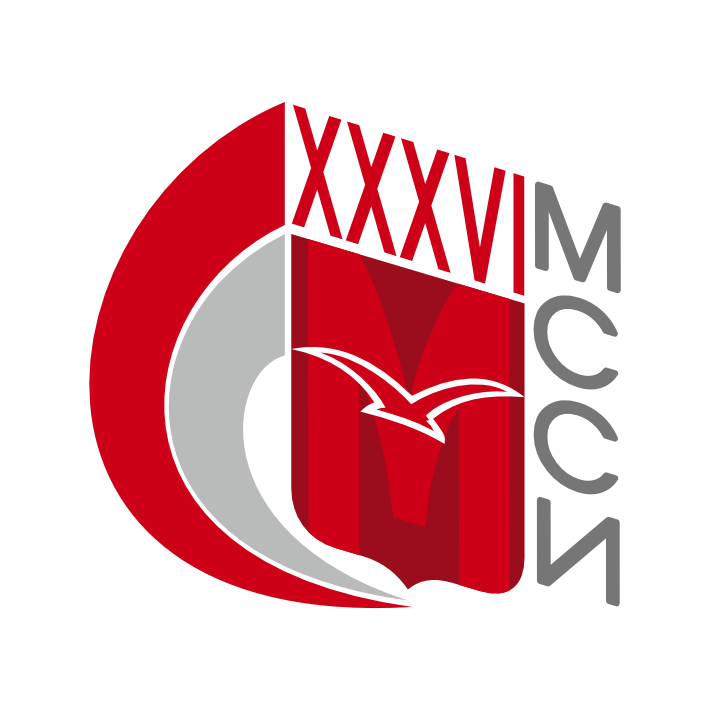 РЕГЛАМЕНТо соревнованиях по полиатлону (5-борье с бегом) в программе Московских Студенческих Спортивных Игр(номер-код вида спорта: 0750005411Я)г. Москва 2024Общие положенияНастоящий Регламент разработан в соответствии с утвержденным Положением о проведении XXXVI Московских Студенческих Спортивных Игр и  Положением о Полиатлоне.Организатор – Московское  отделение Общероссийской общественной организации «Российский студенческий спортивный союз». Официальный сайт – https//mrsss.ru/Соревнования проводятся под руководством главной судейской коллегии утвержденной Организатором.Места и сроки проведения соревнований2.1. Срок и места проведения соревнований: - 31 мая - Стрельба из пневматического оружия – тир (м. Петровско-Разумовская, Тимирязевская ул., д.55), метание спортивного снаряда (стадион РГАУ-МСХА) Первая смена – с 9.00, метание – с 10:00- 1 июня - Плавание – СТЦ МЭИ (м. Авиамоторная, Энергетичский пр., д. 3, стр. 3). Начало в 10.00.- 2 июня - Бег на короткие и длинные дистанции – стадион Энергия (м. Авиамоторная, 2-ой Краснокурсантский проезд, д. 12 строение 7) Начало в 10.00.2.2. Дата и место проведения мандатной комиссии -  28.05.2024 г. с 11:00 до 16:00 в офисе МРО РССС, по адресу Кразноказарменная ул., 13, стр. 5 Корпус «М» НИУ МЭИ. Второй этаж, кабинет м200в.2.3. Срок направления Технической заявки – до 12:00 26.05.2024 г. Оформленная надлежащим образом Техническая заявка, в свободной форме, направляется в электронном виде на адрес электронной почты – ellina.bystrickaya@mail.ruКлассификация соревнованийСоревнования очные, лично-командные. Соревнования проводятся по Полиатлону в спортивной дисциплине 5-борье с бегом.Состав команд и условия зачетаВиды спортивных состязаний в 5-борье с бегом3.3. Все спортсмены должны иметь необходимую техническую подготовленность (см. приложение 1). В случае невыполнения спортсменом указанных требований в графе очков по упражнению ставится 0 очков.Программа проведения соревнований31 мая 2024 г. (пятница)Стрельба из пневматической винтовки, метание гранаты9:00 - старт 1 смены Упражнение III - ВП (10 выстрелов, 20 минут выполнение упражнения, 5 минут на подготовку, 5 минут пересмена)10:00 – метание гранаты1 июня 2024 г. (суббота)Плавание 100 м (стиль – вольный)9:00 – 9:15: проход в бассейн;9:15 – 10:20: разминка;10:30 – 11:00: заплывы на 100 м женщины;11:00 – 12:00: заплывы на 100 м, мужчины.2 июня 2024 г. (воскресенье)Спринт, бег на выносливость9:00 – 10:00: разминка;10:00 – 10:20: бег 100 м, женщины;10:30 – 11:00: бег 100 м, мужчины;11:00 – 11:40: бег 2000 м, женщины;11:40 – 13:00: бег 3000 м, мужчины13:40: награждениеУсловия подведения итогов5.1. Результаты в многоборье оцениваются в очках по таблицам, включённым в соответствующий раздел ЕВСК на 2022-2025 гг. по полиатлону. 5.2. Итоги подводятся в личном и командном зачетах.5.3. Личный зачет проводится среди всех студентов-спортсменов принимающих участие в состязаниях.Зачет подводится в каждом виде спортивного состязания раздельно среди ЖЕН и МУЖ на основании результатов, показанных в состязаниях.Победитель личного зачета определяется по сумме набранных во всех состязаниях очков (многоборье).5.4. Командный зачет проводится среди всех ВУЗов, принимавших участие в соревновании. Победителем командного зачета признается команда ВУЗа, набравшая наибольшее количество очков по итогу выступления всех студентов-спортсменов.5.5.  При равенстве очков у двух и более спортсменов преимущество получает участник, выигравший наибольшее количество упражнений, а при равенстве этого показателя, показавший лучший по времени результат в беге на длинную дистанцию.5.6. Командное первенство определяется для команд вузов по сумме очков 5 спортсменов независимо от пола и возраста.5.7. При равенстве очков у двух или более команд, преимущество отдается команде, имеющей наибольшее число 1, 2, 3 личных мест, а при равенстве этого показателя – по командному результату (в очках) в виде программы – бег на длинную дистанцию.Награждение6.1. Победитель и призеры личного зачета, раздельно среди ЖЕН. и среди МУЖ., награждаются медалями и дипломами соответствующих степеней.1 место: Золотая медаль, диплом личный;2 место: Серебряная медаль, диплом личный;3 место: Бронзовая медаль, диплом личный.6.2.  Команда-победитель в командном зачете награждается Кубком, медалями и дипломом. Команды призеры награждаются медалями и дипломами. 1 место: Кубок, 6 золотых медалей, диплом команде, диплом тренеру;2 место: 6 серебряных медалей, диплом команде, диплом тренеру;3 место: 6 бронзовых медалей, диплом команде, диплом тренеру.6.3. Студенты-спортсмены команды-победитель и команд призеров награждаются медалями и дипломами. Тренер команды-победитель и команд-призеров награждаются медалями и дипломами.ПРИЛОЖЕНИЕ № 1Технические требования по готовности к видуПри невыполнении перечисленных ниже технических требований спортсменом он дисквалифицируется с данного вида и получает за него 0 очков. ПлаваниеСтарт - прыжком с тумбочки.Контрольный результат: женщины – 2:40, мужчины – 2:10. Фальстарт: вычет 1 очка из показанного результата. СпринтНизкий старт со стартовых колодок.Фальстарт: дисквалификация со второго для всех. Бег на выносливостьКонтрольный результат: женщины (2 км) – 11:20, мужчины (3 км) – 13:30СтрельбаНаличие пневматической винтовки (минимум 1 на команду), при наличии нескольких винтовок сообщить в предварительной заявке. Обязательное знание и выполнение техники безопасности (будет проведен предварительный инструктаж). Метание гранатыОбязательное знание и выполнение техники безопасности (будет проведен предварительный инструктаж). До 26 мая 2024 г. 12:00 необходимо выслать заявку в электронном виде на электронную почту: ellina.bystrickaya@mail.ru (Тема письма: Заявка-Вуз-Полиатлон-МССИ-5-борье). В заявке ОБЯЗАТЕЛЬНО необходимо указать: 1) количество винтовок на команду для формирования стрелковых смен, 2) предварительное время стрельбы, удобное для команды, 3) заявочный результат в плавании на 100 м, 4) заявочный результат в беге на 100 м, 5) заявочный результат в беге на выносливость (2 км у женщин, 3 км – у мужчин), После 26 мая с предварительным расписанием стрелковых смен можно ознакомиться на мандатной комиссии. Корректировка расписания смен разрешается до 31 мая включительно.Утверждаю:Председатель МРО «РССС»_________________/С.А. ПономаревКомандыСостав командыСостав командыСостав командыЗачетные результатыЗачетные результатыЗачетные результатыспортсменытренер -представительвсеговсегозачетныхженские,мужскиегруппыСпортивные команды вузов6175любыелюбыеБег Ж / МБег Ж / МПлаваниеЖ / ММетание гранатыЖ / МСтрельбаЖ / МКороткая дистанцияДлинная дистанцияПлаваниеЖ / ММетание гранатыЖ / МСтрельбаЖ / М100 м2000 м / 3000 м100 м500 гр. / 700 гр.III - ВП (10 выстрелов, 10 м, стоя)